Rezervační formulář VIA SILESIA 9:
Nepoznané Bohumínsko: Já,se tímto přihlašuji na zájezd VIA SILESIA 9, konaný dne 18. února 2024. Zároveň prohlašuji, že se účastním akce VIA SILESIA pořádané Ostravskými pěšinami po celou dobu na vlastní odpovědnost 
a vlastní nebezpečí a souhlasím s řádem, pravidly a pokyny organizátorů, kterými se budu řídit. Jsem si vědom/a zvýšeného rizika nebezpečí vzniku zranění/onemocnění. Byl/a jsem poučen/a o svých povinnostech, pravidlech a podmínkách chování účastníka na akci, o ochraně majetku a zdraví sebe, ostatních účastníků a třetích osob. Budu dbát doporučení a příkazů pořadatelů a aktivně předcházet škodám na zdraví a majetku. Po tomto poučení prohlašuji, že absolvuji akci na vlastní odpovědnost a vlastní riziko s vědomím, že Pořadatel nenese odpovědnost za škodu na zdraví a majetku, pokud mi taková škoda při akci vznikne. Spolu s tím prohlašuji a souhlasím, že nebudu vůči pořadateli uplatňovat nároky na náhradu škody, pokud mi taková škoda při akci vznikne.________________________________________podpis účastníka zájezdu
(tuto část podepíšete až při nástupu do autobusu v den zájezdu, netřeba tisknout)Tento vyplněný formulář (vyplňují se všechna pole označená žlutou barvou) zašlu na email ostravskepesiny@gmail.com. Organizátor VIA SILESIA mi následně odpoví emailem, kterým potvrdí mou rezervaci. Následně do 48 hodin od obdržení rezervace uhradím cenu zájezdu ve výší 690 Kč na č. ú. 2838746016/3030. Do poznámky platby uvedu jméno a příjmení, popřípadě jména a příjmení za koho zájezd platím. K jednoduché platbě lze využít QR kódu níže. Platba je závazná a v případě neúčasti nevratná. Zrušení rezervovaného zájezdu více než 10 dní před jeho konáním je zpoplatněno částkou 250 Kč, zrušení účasti méně než 5 dní před zájezdem pak činí 50 % ceny zájezdu; zrušení účasti méně než pět dní před zájezdem pak činí 100 % ceny zájezdu.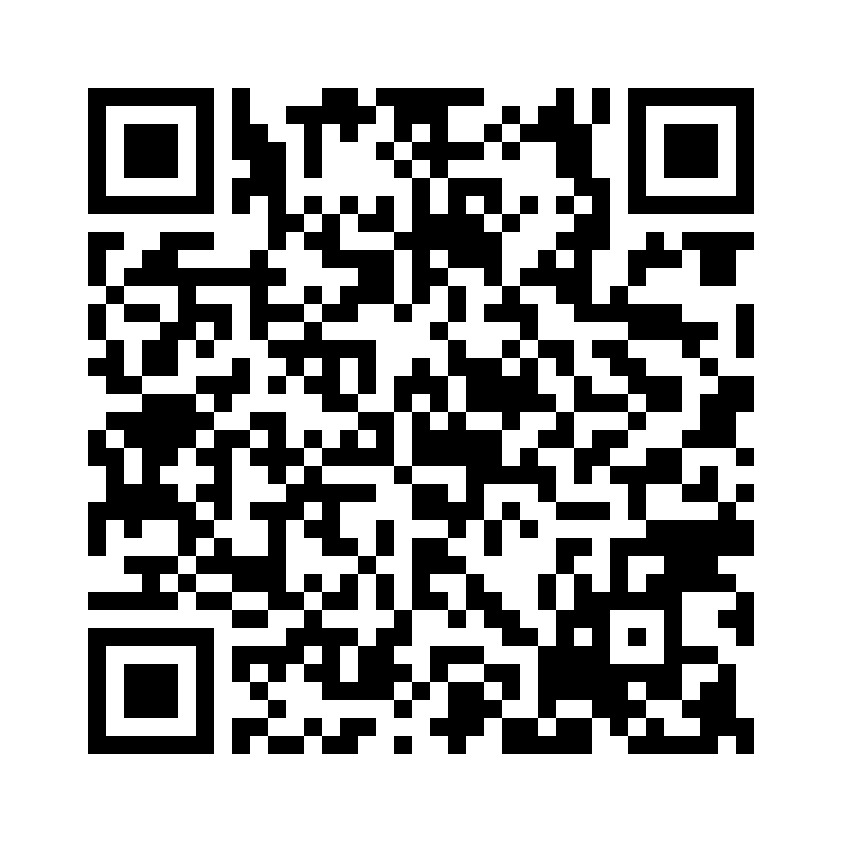 jméno a příjmení:datum narození:telefonní kontakt:emailové spojení: